В соответствии с указом Губернатора Красноярского края от 29.06.2011 № 106-уг «Об утверждении типовой инструкции по делопроизводству» в целях установления требований к подготовке, обработке, хранению и использованию образующихся в деятельности Администрации документов, совершенствования делопроизводства, повышения эффективности деятельности Администрации и обеспечения перехода на межведомственный электронный документ ПОСТАНОВЛЯЮ:1. Утвердить Инструкцию по делопроизводству в администрации Александровского сельсовета (прилагается).2. Заместителю главы администрации Александровского сельсовета  разработать и утвердить инструкции, не противоречащие настоящей Инструкции. 4. Контроль за выполнением постановления возложить на заместителя главы администрации Александровского сельсовета Н.В.Ширкину. 	      5.  Постановление вступает в силу со дня подписания. Глава администрации       						 А.В.ЧеркавскийШиркина Наталья Владимировна               8-39174- 39-2-10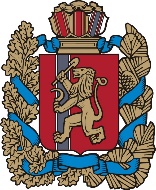 Администрация  Администрация  Администрация  Администрация  Администрация  Администрация  Администрация  Администрация  Администрация  Администрация  Администрация  Александровского сельсоветаИрбейского района Красноярского краяАлександровского сельсоветаИрбейского района Красноярского краяАлександровского сельсоветаИрбейского района Красноярского краяАлександровского сельсоветаИрбейского района Красноярского краяАлександровского сельсоветаИрбейского района Красноярского краяАлександровского сельсоветаИрбейского района Красноярского краяАлександровского сельсоветаИрбейского района Красноярского краяАлександровского сельсоветаИрбейского района Красноярского краяАлександровского сельсоветаИрбейского района Красноярского краяАлександровского сельсоветаИрбейского района Красноярского краяАлександровского сельсоветаИрбейского района Красноярского краяПроект ПОСТАНОВЛЕНИЕПроект ПОСТАНОВЛЕНИЕПроект ПОСТАНОВЛЕНИЕПроект ПОСТАНОВЛЕНИЕПроект ПОСТАНОВЛЕНИЕПроект ПОСТАНОВЛЕНИЕПроект ПОСТАНОВЛЕНИЕПроект ПОСТАНОВЛЕНИЕПроект ПОСТАНОВЛЕНИЕПроект ПОСТАНОВЛЕНИЕПроект ПОСТАНОВЛЕНИЕ с. Александровка с. Александровка с. Александровка№ Об утверждении Инструкции  по делопроизводству  в администрации Александровского сельсовета